Број: 32-20-ОС/3-1Дана: 28.02.2020.ПРЕДМЕТ: ДОДАТНО ПОЈАШЊЕЊЕ КОНКУРСНЕ ДОКУМЕНТАЦИЈЕ БРОЈ 32-20-OС – Набавка реагенаса и потрошног материјала за биохемијске и хематолошке анализаторе, коагулометре и агрегометар за потребе Центра за лабораторијску медицину Клиничког центра ВојводинеПИТАЊА ПОТЕНЦИЈАЛНОГ ПОНУЂАЧА:PREDMET: Zahtev za izmenu konkursne dokumentacije Javna nabavka – 32-20-OS – partija 9 – reagensi i potrošni materijal za aparat BCS XPMolim Vas da iz navedene konkursne dokumentacije – partija 9 izostavite pozicije 50, 51 , 52	Traženi test i pripadajući potrošni materijal još uvek nisu dostupni za distribuciju kod proizvođača.ОДГОВОР НАРУЧИОЦА:Наручилац прихвата сугестију потенцијалног понуђача и у складу са тим измени ће конкурсну документацију.    С поштовањем, Комисија за јавну набавку 32-20-ОСКЛИНИЧКИ ЦЕНТАР ВОЈВОДИНЕАутономна покрајина Војводина, Република СрбијаХајдук Вељкова 1, 21000 Нови Сад, т: +381 21 484 3 484 е-адреса: uprava@kcv.rswww.kcv.rs50.KONCENTRACIJA LEKA RIVAROKSABAN SET ili odgovarajućepak151.KONCENTRACIJA LEKA RIVAROKSABAN STANDARD ili odgovarajućepak152.RIVAROKSABAN KONTROLNI MATERIJAL ili odgovarajućepak1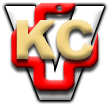 